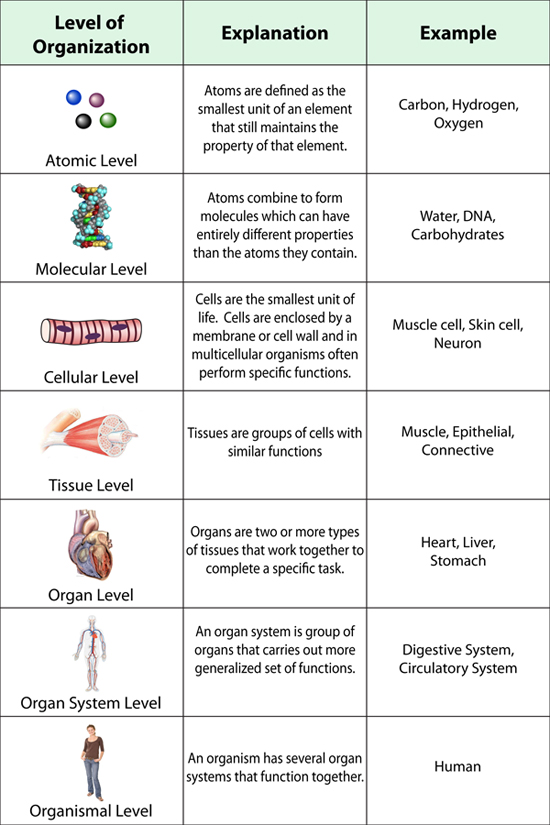 Organization of LifeLife is organized in ways from the simplest to the complex. At the multicellular level, specialized cells develop in such a manner where they structure (shape) helps them better perform a specific function (their job).Topic 2: Cells and the Organization of LifeIntroductionPlant CellsAnimal Cell Review